Р Е Ш Е Н И Е№ 12/21.09.2018 г.за класиране на участниците и обявяване на изпълнител на обществена поръчка с предмет: „Доставка на диагностични  тестове и медицински консумативи по „ Национален план на Република България за готовност за грипна пандемия” през 2018 и Национална програма за контрол и лечение на ротавивусните гастроентерити в Република България за 2018 г. открита с Решение № 5/18.06.2018г. на Директора на Националния център по заразни и паразитни болести, обявена в Регистъра на обществените поръчки с уникален № 01785-2018-0004.На основание чл. 108, т. 1 от ЗОП и отразени резултати в протоколи:  Протокол № 1, Протокол № 1а, Протокол № 2, Протокол № 3 с Приложение № 1, Протокол № 3а и доклад от 21.09.2018 г. на  комисията, назначена със Заповед № 297 / 25.07.2018 г. на директора на НЦЗПБ за провеждане на открита процедура по ЗОП с горецитирания предмет, взех следните решения: Обявявам класирането на участниците по критерий „най-ниска“ предложена цена, както следва:По обособена позиция № 1.	На първо място - „АКВАХИМ“ АД с предлагана цена в размер на 24055,68 лева без вкл. ДДС По обособена позиция № 2.	На първо място - „ЕС ДЖИ ПИ БИО ДАЙНАМИКС“ ООД с предлагана цена в размер на 36618 лева без вкл. ДДС; На второ място - „АНТИСЕЛ БЪЛГАРИЯ“ ООД с предлагана цена в размер на 38790 лева без вкл. ДДС По обособена позиция № 3.	На първо място - „АНТИСЕЛ БЪЛГАРИЯ“ ООД с предлагана цена в размер на 2734 лева без вкл. ДДСПо обособена позиция № 4.	На първо място - „ЕС ДЖИ ПИ БИО ДАЙНАМИКС“ ООД с предлагана цена в размер на 1720,56 лева без вкл. ДДС; На второ място - „АНТИСЕЛ БЪЛГАРИЯ“ ООД с предлагана цена в размер на 3545,72 лева без вкл. ДДС; На трето място - „АКВАХИМ“ АД с предлагана цена в размер на 4459,4 лева без вкл. ДДС По обособена позиция № 5.	На първо място - „ФОТ“ ООД с предлагана цена в размер на 204 лева без вкл. ДДС; На второ място - „РИДАКОМ“ ЕООД с предлагана цена в размер на 228 лева без вкл. ДДС; На трето място - „БИОМЕД ФЮЧАР“ ЕООД с предлагана цена в размер на 640 лева без вкл. ДДС; По обособена позиция № 6.	На първо място - „ЕС ДЖИ ПИ БИО ДАЙНАМИКС“ ООД с предлагана цена в размер на 4587,7 лева без вкл. ДДС; На второ място - „АНТИСЕЛ БЪЛГАРИЯ“ ООД с предлагана цена в размер на 4827,3 лева без вкл. ДДС По обособена позиция № 7.	На първо място - „ЕЛТА 90М“ ООД с предлагана цена в размер на 3120 лева без вкл. ДДС По обособена позиция № 8.	На първо място - „ФОТ“ ООД с предлагана цена в размер на 270 лева без вкл. ДДС; На второ място - „РИДАКОМ“ ЕООД с предлагана цена в размер на 280 лева без вкл. ДДС По обособена позиция № 10.	На първо място - „ФОТ“ ООД с предлагана цена в размер на 4931,712 лева без вкл. ДДС По обособена позиция № 11.	На първо място - „ФОТ“ ООД с предлагана цена в размер на 710 лева без вкл. ДДС; На второ място - „НОВА ГРУП ИНВЕСТМЕНТ СРЛ“ с предлагана цена в размер на 711,6 лева без вкл. ДДС; На трето място - „БИОМЕД ФЮЧАР“ ЕООД с предлагана цена в размер на 712 лева без вкл. ДДС; На четвърто място - „АНТИСЕЛ БЪЛГАРИЯ“ ООД с предлагана цена в размер на 952 лева без вкл. ДДС; На пето място - „РИДАКОМ“ ЕООД с предлагана цена в размер на 1040 лева без вкл. ДДС По обособена позиция № 12.	На първо място - „БИОМЕД ФЮЧАР“ ЕООД с предлагана цена в размер на 56 лева без вкл. ДДС; На второ място - „НОВА ГРУП ИНВЕСТМЕНТ СРЛ“ с предлагана цена в размер на 57,3 лева без вкл. ДДС; На трето място - „ФОТ“ ООД с предлагана цена в размер на 68 лева без вкл. ДДС; На четвърто място - „ЛАБКО“ ЕООД с предлагана цена в размер на 72 лева без вкл. ДДС По обособена позиция № 13.	На първо място - „РИДАКОМ“ ЕООД и „ЛАБКО“ ЕООД с предлагана цена в размер на 184 лева без вкл. ДДС; На второ място - „НОВА ГРУП ИНВЕСТМЕНТ СРЛ“ с предлагана цена в размер на 191,6 лева без вкл. ДДС; На трето място - „ФОТ“ ООД с предлагана цена в размер на 240 лева без вкл. ДДС По обособена позиция № 14.	На първо място - „ФОТ“ ООД с предлагана цена в размер на 180 лева без вкл. ДДС По обособена позиция № 15.	На първо място - „РИДАКОМ“ ЕООД с предлагана цена в размер на 480 лева без вкл. ДДС; По обособена позиция № 16.	На първо място - „ФОТ“ ООД с предлагана цена в размер на 254 лева без вкл. ДДСПо обособена позиция № 17.	На първо място - „РИДАКОМ“ ЕООД с предлагана цена в размер на 350 лева без вкл. ДДС;На второ място - „ФОТ“ ООД с предлагана цена в размер на 400 лева без вкл. ДДС; На трето място - „АНТИСЕЛ БЪЛГАРИЯ“ ООД с предлагана цена в размер на 606 лева без вкл. ДДС По обособена позиция № 18.	На първо място - „ЮНИМЕДИКА“ ЕООД с предлагана цена в размер на 90 лева без вкл. ДДС; На второ място - „НОВА ГРУП ИНВЕСТМЕНТ СРЛ“ с предлагана цена в размер на 231 лева без вкл. ДДС; На трето място - „ФОТ“ ООД с предлагана цена в размер на 250 лева без вкл. ДДС По обособена позиция № 19.	На първо място - „ЕЛТА 90М“ ООД с предлагана цена в размер на 1872 лева без вкл. ДДС; По обособена позиция № 20.	На първо място - „АНТИСЕЛ БЪЛГАРИЯ“ ООД с предлагана цена в размер на 6335 лева без вкл. ДДС По обособена позиция № 21.	На първо място - „РИДАКОМ“ ЕООД с предлагана цена в размер на 4130 лева без вкл. ДДС; На второ място - „ДАНС ФАРМА“ ЕООД с предлагана цена в размер на 4494 лева без вкл. ДДС; На трето място - „ЕС ДЖИ ПИ БИО ДАЙНАМИКС“ ООД с предлагана цена в размер на 5733 лева без вкл. ДДСПо обособена позиция № 22.	На първо място - „БИОМЕД ФЮЧАР“ ЕООД с предлагана цена в размер на 1415 лева без вкл. ДДС По обособена позиция № 23.	На първо място - „РИДАКОМ“ ЕООД с предлагана цена в размер на 140 лева без вкл. ДДС; На второ място - „ФОТ“ ООД с предлагана цена в размер на 176,8 лева без вкл. ДДС; На трето място - „БИОМЕД ФЮЧАР“ ЕООД с предлагана цена в размер на 186 лева без вкл. ДДС; На четвърто място - „АНТИСЕЛ БЪЛГАРИЯ“ ООД с предлагана цена в размер на 262 лева без вкл. ДДСПо обособена позиция № 24.	На първо място - „ФОТ“ ООД с предлагана цена в размер на 700 лева без вкл. ДДС По обособена позиция № 25.	На първо място - „АКВАХИМ“ АД с предлагана цена в размер на 6089,74 лева без вкл. ДДСПо обособена позиция № 26.	На първо място - „РИДАКОМ“ ЕООД с предлагана цена в размер на 360 лева без вкл. ДДС; На второ място - „ФОТ“ ООД с предлагана цена в размер на 390 лева без вкл. ДДС; По обособена позиция № 27.	На първо място - „САВИМЕД“ ЕООД с предлагана цена в размер на 151,68 лева без вкл. ДДС; На второ място - „ФОТ“ ООД с предлагана цена в размер на 155,52 лева без вкл. ДДС; На трето място - „РИДАКОМ“ ЕООД с предлагана цена в размер на 156,48 лева без вкл. ДДС; На четвърто място - „НОВА ГРУП ИНВЕСТМЕНТ СРЛ“ с предлагана цена в размер на 177,6 лева без вкл. ДДСПо обособена позиция № 28.	На първо място - „ЛАБКО“ ЕООД с предлагана цена в размер на 940 лева без вкл. ДДС; На второ място - „ФОТ“ ООД с предлагана цена в размер на 1320 лева без вкл. ДДС; На трето място - „ГРИН БГ“ ООД с предлагана цена в размер на 1380 лева без вкл. ДДСПо обособена позиция № 29.	На първо място - „ЮНИМЕДИКА“ ЕООД с предлагана цена в размер на 65,85 лева без вкл. ДДС; На второ място - „ФОТ“ ООД с предлагана цена в размер на 135 лева без вкл. ДДС По обособена позиция № 30.	На първо място - „ФОТ“ ООД с предлагана цена в размер на 134,4 лева без вкл. ДДС; На второ място - „РИДАКОМ“ ЕООД с предлагана цена в размер на 151,2 лева без вкл. ДДС; На трето място - „ЕС ДЖИ ПИ БИО ДАЙНАМИКС“ ООД с предлагана цена в размер на 339,36 лева без вкл. ДДС; На четвърто място - „АКВАХИМ“ АД с предлагана цена в размер на 381,15 лева без вкл. ДДСПо обособена позиция № 31.	На първо място - „РИДАКОМ“ ЕООД с предлагана цена в размер на 1350 лева без вкл. ДДС; На второ място - „ЕС ДЖИ ПИ БИО ДАЙНАМИКС“ ООД с предлагана цена в размер на 2464,5 лева без вкл. ДДС; На трето място - „ФОТ“ ООД с предлагана цена в размер на 2925 лева без вкл. ДДС; На четвърто място - „АНТИСЕЛ БЪЛГАРИЯ“ ООД с предлагана цена в размер на 5173,5 лева без вкл. ДДС По обособена позиция № 32.	На първо място - „РИДАКОМ“ ЕООД с предлагана цена в размер на 820 лева без вкл. ДДС; На второ място - „ФОТ“ ООД с предлагана цена в размер на 900 лева без вкл. ДДС; На трето място - „АКВАХИМ“ АД с предлагана цена в размер на 940 лева без вкл. ДДС.II. ОПРЕДЕЛЯМ за изпълнители по обособени позиции участниците, класираните на първо място по критерий „най-ниска цена“, както следва:ОТСТРАНЕНИ УЧАСТНИЦИ:1. „ ЛАБКО“ ЕООД 1.1 На основание чл.107, т.2, б“а“ от ЗОП и имайки предвид заложеното от Възложителя изискване към участник в процедурата, който кандидатства за обособени позиции с подпозиции, да представи оферта за всички подпозициии на обособената позиция, се отстранява „ЛАБКО“ ЕООД по обособена позиция 10 със следните мотиви:- По обособена позиция 1010.1– представената от участника оферта не отговаря на изискването на възложителя оферираните стрипове да са без прикрепени капаци. От представената извадка от каталог е видно, че се оферират стрипове с Кат  4094.4N с прикрепени капаци.2. „БИОМЕД ФЮЧАР“ ЕООД2.1 На основание чл.107, т.2, б“а“ от ЗОП се отстранява „БИОМЕД ФЮЧАР“ ЕООД ЕООД по обособена позиция 3, със следните мотиви:- По обособена позиция 3 – представената от участника оферта не отговаря на изискването на възложителя оферираният кит да съдържа реактиви необходими за 100 реакции с обем от 50µl. От представената извадка от каталог е видно, че оферираният кит е за 100 реакции с обем от 25µl.3. „НОВА ГРУП ИНВЕСТМЕНТ СРЛ“ 3.1 На основание чл.107, т.2, б“а“ от ЗОП се отстранява „НОВА ГРУП ИНВЕСТМЕНТ СРЛ“  по обособени позиции 10; 16; 17 и 28 със следните мотиви:- По обособена позиция 10  - участникът  не е представил поисканото от комисията разяснение в определения срок, поради което не е видно дали оферираните стрипове са с нисък профил, каквото е изискването на възложителя.- По обособена позиция 16 - представената от участника оферта не отговаря на изискването на възложителя оферираните шишенца да са с обем 2,5 - 3 мл. От представената извадка от каталог е видно, че оферираните шишенца са с обем 4мл.- По обособена позиция 17 - представената от участника оферта не отговаря на изискването на възложителя оферираните филтри да са с SFCA мембрана. От представената извадка от каталог е видно, че оферираните филтри са от регенерирана целулоза. - По обособена позиция 28 - представената от участника оферта не отговаря на изискването на възложителя епруветките да са подходящи за клетъчно култивиране. От представената извадка от каталог е видно, че оферираните епруветки не са подходящи за клетъчно култивиране.	На основание чл.72 ал.3 от ЗОП комисията отстранява участника по Обособена позиция №29, тъй като участникът не е представил изисканата обосновка на предложената цена при наличие на условията на чл.70 от ЗОП,  а е посочил, че е допуснал техническа грешка при посочването на цената и не поддържа направеното ценово предложение. 4. „ДАНС ФАРМА“ ЕООД4.1 На основание чл.107, т.2, б“а“ от ЗОП и имайки предвид заложеното от Възложителя изискване към участник в процедурата, който кандидатства за обособени позиции с подпозиции, да представи оферта за всички подпозициии на обособената позиция, се отстранява „ДАНС ФАРМА“ ЕООД по обособена позиция 7 със следните мотиви:	- По обособена позиция 7 (от 7.1 до 7.5) – представената от участника оферта не отговаря на изискването на възложителя в самия ELISA кит да се съдържат IgG-RF-сорбент в дилуента на пробата. Участникът е представил допълнително разяснение, че ELISA китове не съдържат IgG-RF-сорбент в дилуента на пробата, но, че същият може да бъде доставен отделно в необходимото количество.На основание чл.43, ал.1 от ЗОП, настоящото решение да бъде изпратено на участниците и публикувано в Профила на купувача при спазване на разпоредбите на ЗОП и ППЗОП.След изтичане на срока за обжалване на решението, да бъдат предприети действия по сключване на договор с участника определен за изпълнител, след представяне на исканите документи, съобразно чл.112, ал.1 от ЗОП.Решението подлежи на обжалване пред Комисията за защита на конкуренцията в 10-дневен срок от получаването му.ВЪЗЛОЖИТЕЛ:                                                                       		/Проф. д-р Т. Кантарджиев, дмн, мзм/МИНИСТЕРСТВО HA ЗДРАВЕОПАЗВАНЕТОНАЦИОНАЛЕН ЦЕНТЪР 
ПО ЗАРАЗНИ И ПАРАЗИТНИ БОЛЕСТИКОЛАБОРИРАЩ  ЦЕНТЪР HA СЗОСофия 1504, Бул. Янко Сакъзов 26ДИРЕКТОР: 02/ 944 28 75;director@ncipd.orgЦЕНТРАЛА: 02/ 944 69 99ФАКС: 02/ 943 30 75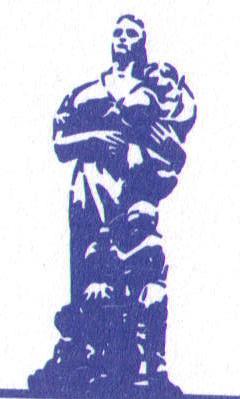 Oснован 1881 Foundedwww.ncipd.orgMINISTRY OF HEALTHNATIONAL CENTRE 
OF INFECTIOUS AND PARASITIC DISEASESWHO COLLABORATING CENTREBULGARIA, 1504 Sofia, 26 Yanko Sakazov Blvd.DIRECTOR: +359 2 944 28 75; director@ncipd.orgTELEPHONE EXCHANGE: +359 2 944 69 99 FAX: +359 2 943 30 751.По обособена позиция № 1-„АКВАХИМ“ АД2.По обособена позиция № 2-„ЕС ДЖИ ПИ БИО ДАЙНАМИКС“ ООД3.По обособена позиция № 3-„АНТИСЕЛ БЪЛГАРИЯ“ ООД4.По обособена позиция № 4-„ЕС ДЖИ ПИ БИО ДАЙНАМИКС“ ООД5.По обособена позиция № 5-„ФОТ“ ООД6.По обособена позиция № 6-„ЕС ДЖИ ПИ БИО ДАЙНАМИКС“ ООД7.По обособена позиция № 7-„ЕЛТА 90М“ ООД8.По обособена позиция № 8-„ФОТ“ ООД9.По обособена позиция № 10-„ФОТ“ ООД10.По обособена позиция № 11-„ФОТ“ ООД11.По обособена позиция № 12-„БИОМЕД ФЮЧАР“ ЕООД12.По обособена позиция № 13-„РИДАКОМ“ ЕООД на основание чл. 58, ал. 3 от ППЗОП13.По обособена позиция № 14-„ФОТ“ ООД14.По обособена позиция № 15-„РИДАКОМ“ ЕООД15.По обособена позиция № 16-„ФОТ“ ООД16.По обособена позиция № 17-„РИДАКОМ“ ЕООД17.По обособена позиция № 18-„ЮНИМЕДИКА“ ЕООД18.По обособена позиция № 19-„ЕЛТА 90М“ ООД19.По обособена позиция № 20-„АНТИСЕЛ БЪЛГАРИЯ“ ООД20.По обособена позиция № 21-„РИДАКОМ“ ЕООД21.По обособена позиция № 22-„БИОМЕД ФЮЧАР“ ЕООД22.По обособена позиция № 23-„РИДАКОМ“ ЕООД23.По обособена позиция № 24-„ФОТ“ ООД24.По обособена позиция № 25-„АКВАХИМ“ АД25.По обособена позиция № 26-„РИДАКОМ“ ЕООД26.По обособена позиция № 27-„САВИМЕД” ЕООД27.По обособена позиция № 28-„ЛАБКО“ ЕООД28.По обособена позиция № 29-„ЮНИМЕДИКА“ ЕООД29.По обособена позиция № 30-„ФОТ“ ООД30.По обособена позиция № 31-„РИДАКОМ“ ЕООД31.По обособена позиция № 32-„РИДАКОМ“ ЕООД